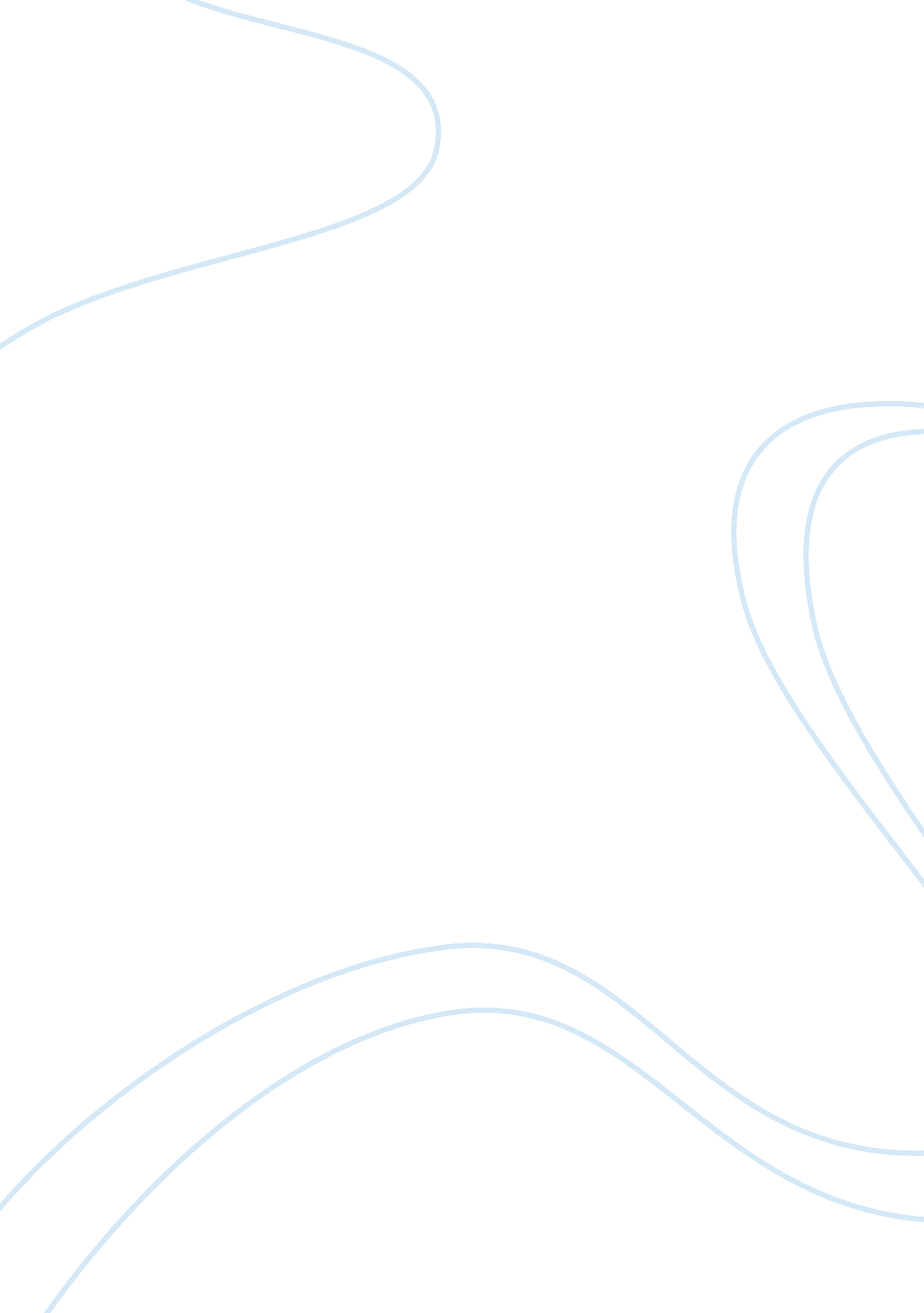 Introduction to health care managementHealth & Medicine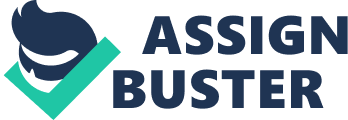 Medicare program at large is designed for older people of more than 65 years. However, the uniqueness of this package is that anyone within the stipulated age is covered by Medicare program regardless of his or her income. This program has been harmonized into four special packages including hospitalization coverage, medical insurance, privately packages that involve both hospitalization and medical insurance packages and prescription drug coverage that works based on specific information. 

Medicaid program is a curriculum within the medical department that helps the low-income people within the states of America to meet their medical costs within the need for medical and long-term custodial care. This package, therefore, has strict eligibility requirements that tend to vary from one state to the other in the States of America. This package may vary their eligibility in regards to hospitalization, X-rays , Laboratory services, Clinic treatment, Nursing services, Nursing facility services for people aged 21 or older, Family planning, Midwife services, Home healthcare for people eligible for nursing facility services, Doctor services, Medical and surgical dental services and Pediatric and family nurse practitioner services. 

Summarily, when these packages are installed, the government should put in mind the status of their citizens and lay down attractive packages that may stimulate the morale and behaviors of the citizen towards the acquisition of these packages. Financial resources should be availed to normal people through concessive communication. 